PRINTEMPS 2024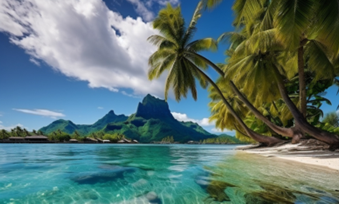 COLLEGE / LYCEENom : 	Prénom :	Classe	______________________________________________________________________________Lundi 22/04	Repas	9h-12h	Loup-garou des îles	Création et utilisation du jeu 14h-17h : 	Après-midi à Tahiti	Danse tahitienne, création de more (jupe), just dance, quiz et blind test______________________________________________________________________________Mardi 23/04	Prévoir pique-nique	9h-17h	Journée au MourillonRencontre avec des jeunes de ToulonPirogue polynésienne + jeux de plage (attestation de natation + tenue de plage pour la pirogue)______________________________________________________________________________Mercredi 24/04	Repas	9h-12h	Jeu du troc patate 	Sur le marché de La Crau, départ avec une pomme de terre, qui ramènera le trésor des îles le plus insolite ? 14h-17h :  	Création de palmiers		Décoration tahitienne ______________________________________________________________________________Jeudi 25/04	Repas	9h-12h	* Préparation du loto		Mise en place de la salle JP Maurric, crêpes...14h-17h :	Futsal au gymnase 		______________________________________________________________________________Vendredi 26/04	Prévoir pique-nique	9h-17h	Vallon du soleil (Initiation rugby + jeux sportifs)______________________________________________________________________________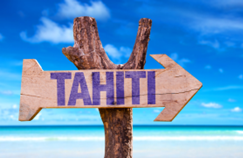 * LOTO DU JISJeudi 25 avril, à partir de 18h, espace Jean Paul Maurric, 1 voyage au choix à gagner + de nombreux lots. Buvette et petite restauration sur place. Lundi 29/04	Repas	9h-12h	Bounty des îles	Atelier pâtisserie  14h-17h : 	Badminton + volley	______________________________________________________________________________Mardi 30/04 	Prévoir pique-nique	9h–17h	Karting + balade natureEssais chronométrés + course et remise de prix, balade nature le matin______________________________________________________________________________Jeudi 02/05	Repas 	9h-12h :	Pyrogravure 	14h-17h : 	Défis sportifs	______________________________________________________________________________Jeudi 02/05 	Prévoir pique-nique	8h30 – 17h30 	Journée à PorquerollesVilla Carmignac (expo + jardins) + jeux de plage Réservée aux + de 13 ans______________________________________________________________Vendredi 03/05 	Prévoir pique-nique	9h–17h	Journée aux Salins Viens participer à cette belle journée citoyenne. Balade entre les Salins et le Port de la Londe avec récolte des déchets + jeux de plage!!! N’oubliez pas votre tenue de sportif lors des activités !!! Vous pouvez remplir ce formulaire en ligne et le renvoyer par mailavant vendredi 5 AVRIL 2024 à : association@jis-lacrau.comLe paiement est à effectuer impérativement :Du mardi 9 au vendredi 12 AVRIL (via l’accueil du JIS)et jusqu’au dimanche 14 AVRIL (via l’Espace Famille)ÉTÉ 2024Du lundi 8 juillet au vendredi 30 aoûtLes programmes de l’été seront disponibles pour les ados à partir du mardi 4 juin.Retour de vos demandes avant le vendredi 14 juin.Confirmations et règlements du mardi 25 au vendredi 28 juin. 